　　　　　　　　　　　　　　　　　　　　　　　　　　　　　　平成３０年６月４日SGH研究開発指定校長　様県内関係学校長　様　　　　　　　　　　　　　　　　　　　　　　　　　　　石川県立金沢泉丘高等学校　　　　　　　　　　　　　　　　　　　　　　　　　　校　長　　宮　﨑　栄　治　（ 公印省略 ）石川県立金沢泉丘高等学校「ＳＧコース成果発表会」開催について（ご案内）若葉青葉の候、貴職にはますます御清祥のこととお喜び申し上げます。日頃から、本校の教育活動に御高配を賜り、厚く御礼申し上げます。　さて、本校は平成２７年度に文部科学省から「スーパーグローバルハイスクール（ＳＧＨ）」の指定を受け、課題研究を通したグローバル人材の育成に取り組んできました。この度、英語による課題研究の発表を「ＳＧコース成果発表会」として下記のとおり開催いたします。　つきましては、ぜひ御参加をいただき、御指導、御助言を賜りますよう御案内申し上げます。記１　日　　時　　平成３０年７月１３日（金）１３：００～１５：００２　会　　場　　石川県立金沢泉丘高等学校　    啓泉講堂３　日　　程　　１３：００　　　　　　　　開会の挨拶　　　　　　　　１３：０５～１３：３６　　前半グループ発表　　　　　　　　１３：４０～１４：００　　休憩　　　　　　　　１４：０５～１４：３７　　後半グループ発表　　　　　　　　１４：３７～１５：００　　講評、閉会の挨拶４　参加申込　　下記URLのgoogleフォームに必要事項を入力してください。https://goo.gl/forms/IUawkztvKI3hQvRE2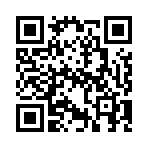 申込締切：平成３０年７月２日（月）まで５．その他　　　駐車場に限りがありますので、できるかぎり公共交通機関をご利用ください。なお、自家用車をご利用の方には、あらためて駐車場のご案内をさしあげます。